МКУ ГО Заречный «Управление ГО и ЧС»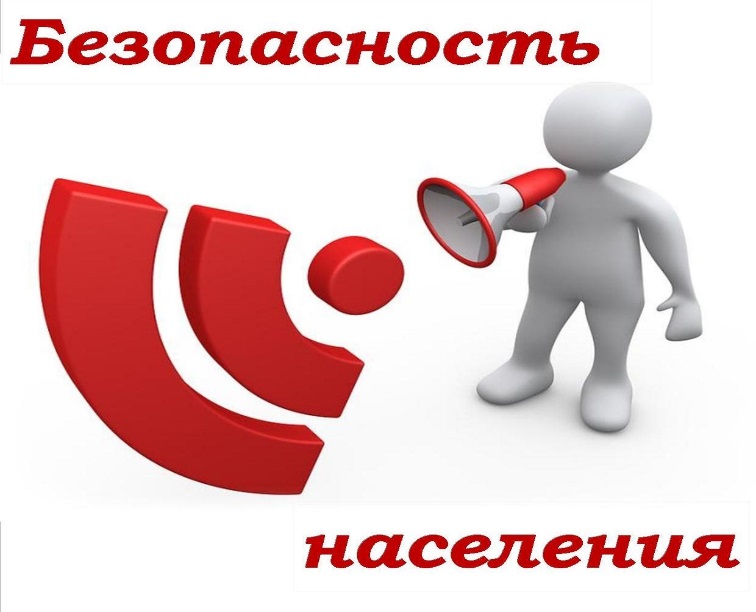 ЗНАЙ!!!УМЕЙ!!!БУДЬ ГОТОВ!!!